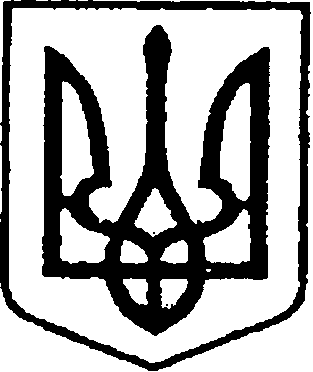 УКРАЇНАЧЕРНІГІВСЬКА ОБЛАСТЬН І Ж И Н С Ь К А    М І С Ь К А    Р А Д А29 сесія VII скликанняР І Ш Е Н Н Явід  04 жовтня   2017 р.		    м. Ніжин	                          № 5-29/2017Про внесення змін в додаток №1 до рішення Ніжинської міської ради VI скликання від 18 серпня 2015 року № 17-70/2015«Про затвердження Порядку здійснення роздрібної торгівлі через дрібнороздрібну торговельну мережу шляхомвикористання автомагазинів, автокафе, авторозвозок, автоцистерн»        Відповідно до ст. 140, 146 Конституції України,  ст. 25, ст.26, ст.42, ст.59, ст.73 Закону України «Про місцеве самоврядування в Україні», Законів України «Про благоустрій населених пунктів», «Про регулювання містобудівної діяльності»  та враховуючи рекомендації адміністративної колегії Чернігівського обласного територіального відділення  Антимонопольного комітету України № 110-рк/к, з метою приведення Порядку здійснення роздрібної торгівлі через дрібнороздрібну торговельну мережу шляхом використання автомагазинів, автокафе, авторозвозок, автоцистерн та врегулювання питання розміщення тимчасових споруд торговельного, побутового, соціально-культурного чи іншого призначення, засобів пересувної дрібнороздрібної торговельної мережі  для здійснення підприємницької діяльності та визначення обсягів пайової участі (внеску) замовників в утриманні об'єктів благоустрою міста Ніжина у відповідність до вимог чинного законодавства, Ніжинська  міська рада  вирішила:          1. Внести зміни в додаток №1 до рішення Ніжинської міської ради VI скликання від 18 серпня  2015 року №17-70/2015  «Про затвердження Порядку здійснення роздрібної торгівлі через дрібнороздрібну торговельну мережу шляхом використання автомагазинів, автокафе, авторозвозок, автоцистерн»:     1.1. В пункт 16.3 та викласти його в наступній редакції: «Замовник,  який має намір встановити ТС,  звертається до виконавчого комітету Ніжинської міської ради  із відповідною заявою у довільній формі про можливість розміщення ТС.      До заяви додаються:     графічні матеріали із зазначенням бажаного місця розташування 
ТС, виконані замовником у довільній формі на топографо-геодезичній 
основі М 1:500 кресленнями контурів ТС з прив'язкою до місцевості;     реквізити замовника (найменування,  П.І.Б., адреса, контактна 
інформація).     Цей перелік документів є вичерпним.      Відповідність  намірів  щодо   місця   розташування   ТС 
комплексній схемі розміщення ТС (у разі її наявності), будівельним 
нормам визначає  відділ містобудування та архітектури виконавчого комітету Ніжинської міської ради протягом   трьох  робочих  днів  з  дня  подання 
зазначеної заяви.»2. Координацію виконання даного рішення покласти на першого заступника міського голови  з питань діяльності виконавчих органів ради (Олійник Г.М.)3. Відділу економіки Ніжинської міської ради (начальник Гавриш Т.М.) забезпечити оприлюднення цього рішення на офіційному сайті Ніжинської міської ради в мережі Інтернет протягом п’яти робочих днів з дня його прийняття.  4. Контроль за виконанням даного рішення покласти на постійну комісію міської ради з питань соціально-економічного розвитку міста, підприємницької діяльності, дерегуляції, фінансів та бюджету (голова комісії Мамедов В.Х).     Міський голова                                                                     А.В. ЛінникПодає :Начальник відділу економіки  виконавчогокомітету Ніжинської міської ради                                                            Т.М. ГавришПогоджує:Перший заступник міського голови  з питань діяльності виконавчих органів  ради                                                                          Г.М. ОлійникНачальник  відділу юридично – кадрового забезпечення                      апарату виконавчого комітету Ніжинської міської ради	                  В.О. ЛегаСекретар міської ради                 	           В.В.СалогубГолова постійної депутатської 	       комісії  з  питань  соціально – економічного розвитку міста, підприємницької діяльності, дерегуляції, фінансів та  бюджету                                                     В.Х.Мамедов              Голова  постійної  депутатської                                              комісії з питань регламенту, депутатської діяльності та етики,законності, правопорядку,антикорупційної політики, свободи словата зв’язків з громадськістю                                                               О.В. Щербак               Візують:Начальник відділу економіки  виконавчогокомітету Ніжинської міської ради                                                          Т.М. ГавришПерший заступник міського голови  з питань діяльності виконавчих органів  ради                                                      Г.М. ОлійникНачальник  відділу юридично – кадрового забезпечення апарату виконавчого комітету Ніжинської міської ради	                                                                     В.О. ЛегаСекретар міської ради                 	           В.В.СалогубГолова постійної депутатської 	       комісії  з  питань  соціально – економічного розвитку міста, підприємницької діяльності, дерегуляції, фінансів та  бюджету                                                     В.Х.Мамедов              Голова  постійної  депутатської                                              комісії з питань регламенту, депутатської діяльності та етики,законності, правопорядку,антикорупційної політики, свободи словата зв’язків з громадськістю                                                               О.В. Щербак                                                 ПОЯСНЮВАЛЬНА ЗАПИСКА до проекту рішення Ніжинської міської ради  «Про внесення змін  в додаток №1 до рішення Ніжинської міської ради VI скликання від 18 серпня 2015 року № 17-70/2015 «Про затвердження Порядку здійснення роздрібної торгівлі через дрібнороздрібну торговельну мережу шляхом використання автомагазинів, авгокафе, авторозвозок, автоцистерн»             Даний проект рішення Ніжинської міської ради «Про внесення змін в додаток №1 до рішення Ніжинської міської ради VI скликання від 18 серпня 2015 року № 17-70/2015 «Про затвердження Порядку здійснення роздрібної торгівлі через  дрібнороздрібну торговельну мережу шляхом використання автомагазинів, авгокафе, авторозвозок, автоцистерн»  підготовлений відповідно до вимог Законів України «Про благоустрій населених пунктів»,  «Про регулювання містобудівної діяльності».             В проекті рішення Ніжинської міської ради зі змінами  враховано рекомендації адміністративної колегії Чернігівського обласного територіального відділення  Антимонопольного комітету України № 110-рк/к.                      Порівняльна таблиця змін в додаток № 1 п. 16.3         Прийняття змін до вищезазначеного рішення Ніжинської міської ради дозволить виконати дані рекомендації.  Доповідатиме на засіданні  начальник відділу економіки Гавриш Тетяна  Миколаївна.Начальник відділу економіки	               	                        	Т.М.ГавришУКРАЇНАЧЕРНІГІВСЬКА ОБЛАСТЬН І Ж И Н С Ь К А  М І С Ь К А  Р А Д АВ И К О Н А В Ч И Й    К О М І Т Е Т(Пл. імені Івана Франка, . Ніжин, 16600, тел.: (04631) 5-36-59, E-mail: nemrada_post@cg.gov.ua)07.09.2017 р. №02.1-18/5-522                         На  № 02-01/1817  від 10.07.2017	 Чернігівському обласному	територіальному відділенню		Антимонопольного комітету                                                                               України	В.о. голови  відділення	Оношко В.Г.       Відповідно до статті 20 Закону України «Про Антимонопольний комітет України» та на виконання рекомендації адміністративної  колегії обласного територіального відділення № 110-рк/к  Антимонопольного комітету України, виконавчий комітет Ніжинської міської ради  повідомляє, що підготовлено проект рішення сесії Ніжинської міської ради  «Про внесення змін в додаток №1 до рішення 70 сесії Ніжинської міської ради VI скликання від 18 серпня 2015 року № 17-70/2015 «Про затвердження Порядку здійснення роздрібної торгівлі через дрібнороздрібну торговельну мережу шляхом використання автомагазинів, автокафе, авторозвозок, автоцистерн» у відповідності до вимог чинного законодавства .       Рекомендації адміністративної колегії обласного територіального відділення № 110-рк/к Антимонопольного комітету України розглянуто та враховано.        Копія проекту рішення  «Про внесення змін в додаток №1 до рішення 70 сесії Ніжинської міської ради VI скликання від 18 серпня 2015 року № 17-70/2015 «Про затвердження Порядку здійснення роздрібної торгівлі через дрібнороздрібну торговельну мережу шляхом використання автомагазинів, автокафе, авторозвозок, автоцистерн» додається.       З повагою,       Міський голова                                                                       А.В. Лінник       Вик. Овчарук Н.А.,                   2-53-36              В діючій редакції:         Зміни, що пропонуються:16.3. Замовник, який має намір встановити ТС і ЗПДТМ на об’єктах благоустрою міста звертається до  міського голови із відповідною заявою у довільній формі про можливість розміщення ТС і ЗПДТМ. (з обов’язковим зазначенням функціонального призначення ТС і ЗПДТМ, розмірів та місця розташування) та укладання договору щодо пайової участі в утриманні об’єкта благоустрою;	До заяви додаються:         - фотографічний знімок  місця розташування тимчасового об’єкта на об’єкті благоустрою (розміром не менш як 6 х );            - документ, що засвідчує відповідність тимчасового об’єкта технічним, санітарним, іншим вимогам державних стандартів, норм та правил до цього виду ТС ПС (у разі наявності);          - графічні матеріали із зазначенням бажаного місця розташування ТС і ЗПДТМ виконані замовником у довільній формі на топографо - геодезичній основі М 1:500 кресленнями контурів ТС з прив’язкою до місцевості;           - копію свідоцтва про державну реєстрацію замовника;          - витяг із Статуту, довідку ЄДРПОУ, довідку про види діяльності юридичної особи (для фізичної особи-підприємця – свідоцтво про сплату єдиного податку).16.3. Замовник,  який має намір встановити ТС,  звертається до виконавчого комітету Ніжинської міської ради  із відповідною заявою у довільній формі про можливість розміщення ТС.      До заяви додаються:     графічні матеріали із зазначенням бажаного місця розташування 
ТС, виконані замовником у довільній формі на топографо-геодезичній 
основі М 1:500 кресленнями контурів ТС з прив'язкою до місцевості;     реквізити замовника (найменування,  П.І.Б., адреса, контактна 
інформація).     Цей перелік документів є вичерпним.      Відповідність  намірів  щодо   місця   розташування   ТС 
комплексній схемі розміщення ТС (у разі її наявності), будівельним 
нормам визначає  відділ містобудування та архітектури виконавчого комітету Ніжинської міської ради протягом   трьох  робочих  днів  з  дня  подання 
зазначеної заяви.